.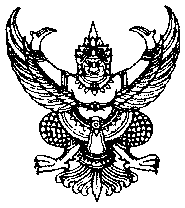 ประกาศองค์การบริหารสวนตำบลนางหลงเรื่อง   มาตรการส่งเสริมความโปร่งใสในการจัดซื้อจัดจ้าง--------------------------------------		เพื่อให้การบริหารการจัดซื้อจัดจ้างขององค์การบริหารส่วนตำบลนางหลง  เป็นไป                ตามหลักธรรมาภิบาล มีความโปร่งใส ตรวจสอบได้ องค์การบริหารส่วนตำบลนางหลง จึงได้กำหนดมาตรการส่งเสริมความโปร่งใสในการจัดซื้อจัดจ้าง ดังนี้		   		1. ให้เจ้าหน้าที่ขององค์การบริหารส่วนตำบลนางหลง ซึ่งปฏิบัติหน้าที่เกี่ยวกับการจัดซื้อจัดจ้างดำเนินการเผยแพร่แผนการจัดซื้อจัดจ้างให้เป็นไปตามพระราชบัญญัติจัดซื้อจัดจ้างและการบริหารพัสดุภาครัฐ พ.ศ.2560 และระเบียบกระทรวงการคลังว่าด้วยการจัดซื้อจัดจ้างและการบริหารพัสดุภาครัฐ พ.ศ.2560		2. ให้เจ้าหน้าที่ขององค์การบริหารส่วนตำบลนางหลง ซึ่งปฏิบัติหน้าที่เกี่ยวกับการจัดซื้อจัดจ้างดำเนินการบันทึกรายละเอียด วิธีการและขั้นตอนการจัดซื้อจัดจ้างภาครัฐในระบบเครือข่ายสารสนเทศของกรมบัญชีกลางผ่านทางระบบจัดซื้อจัดจ้างภาครัฐด้วยอิเล็กทรอนิกส์ (Electronic Government Procurement e-GP) ตามวิธีการที่กรมบัญชีกลางกำหนดแต่ละขั้นตอน ดังนี้		1) จัดทำแผนการจัดซื้อจัดจ้าง		2) ทำรายงานขอซื้อหรือขอจ้าง		3) ดำเนินการจัดหา		4) ขออนุมัติสั่งซื้อหรือจ้าง		5) การทำสัญญา		6) การบริหารสัญญา		3. ห้ามมิให้เจ้าหน้าที่องค์การบริหารส่วนตำบลนางหลง ซึ่งปฏิบัติหน้าที่เกี่ยวกับการจัดซื้อจัดจ้างเข้าไปมีส่วนได้ส่วนเสียกับผู้ยื่นข้อเสนอหรือคู่สัญญาขององค์การบริหารส่วนตำบล		4. ห้ามมิให้เจ้าหน้าที่องค์การบริหารส่วนตำบลนางหลง ซึ่งปฏิบัติหน้าที่เกี่ยวกับการจัดซื้อจัดจ้างยอมให้ผู้อื่นอาศัยอำนาจหน้าที่ของตนหาประโยชน์จากการจัดซื้อจัดจ้างกับองค์การบริหารส่วนตำบลนางหลง		5. ให้หัวหน้าหน่วยงาน กำกับ ดูแลการปฏิบัติหน้าที่ของเจ้าหน้าที่ผู้ใต้บังคับบัญชาซึ่งปฏิบัติหน้าที่เกี่ยวกับการจัดซื้อจัดจ้างให้เป็นไปด้วยความเรียบร้อย		จึงประกาศให้ทราบโดยทั่วกัน 			ประกาศ ณ วันที่ 4 เดือน พฤษภาคม พ.ศ.2562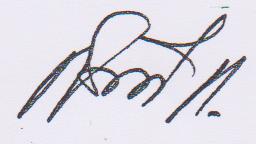                                                              พ.ต.ท 							(   สมศักดิ์    จันทร์มณี   )                                                            นายกองค์การบริหารส่วนตำบลนางหลง 